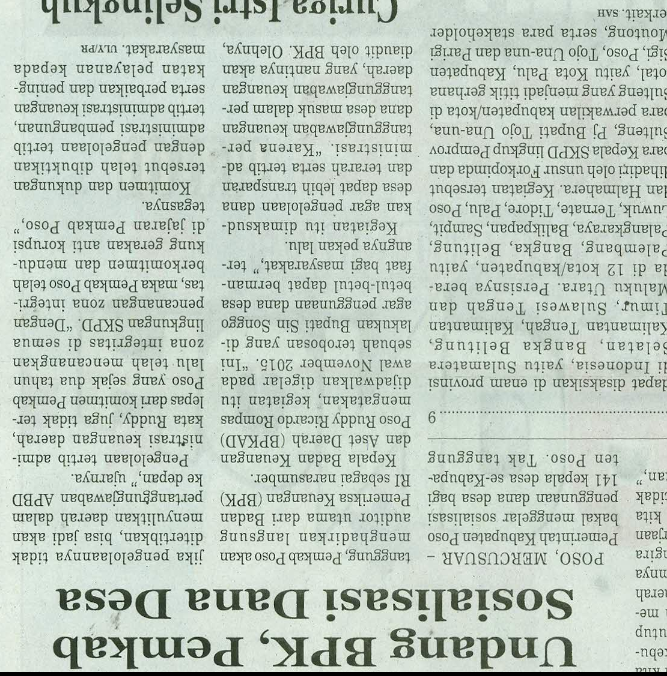 Harian    :MercusuarKasubaudSulteng IIHari, tanggal:Kamis, 5 November  2015KasubaudSulteng IIKeterangan:Undang BPK, Pemkab Sosialisasi Dana DesaKasubaudSulteng IIEntitas:PosoKasubaudSulteng II